1.9	to review Appendix 27 of the Radio Regulations and consider appropriate regulatory actions and updates based on ITU-R studies, in order to accommodate digital technologies for commercial aviation safety-of-life applications in existing HF bands allocated to the aeronautical mobile (R) service and ensure coexistence of current HF systems alongside modernized HF systems, in accordance with Resolution 429 (WRC-19);IntroductionThis agenda item provides the opportunity to include in RR Appendix 27 the relevant part of current text of the Rules of Procedure and make other changes to Appendix 27 on the use of wideband digital emissions. A decision in accordance with this proposal would require appropriate action to be taken in regards with the Rules of Procedure relating to RR Appendix 27. The suppression of Resolution 429 (WRC-19) is also proposed.ProposalsAPPENDIX 27 (REV.WRC-19)*Frequency allotment Plan for the aeronautical mobile (R)
service and related informationPART  I  –  General provisionsSection II  –  Technical and operational principles used
for the establishment of the Plan of allotment of frequencies
in the aeronautical mobile (R) serviceA  –  Channel characteristics and utilization	2	Frequencies allottedADD	EUR/65A9/1#163327/18A		Individual contiguous or non-contiguous channels complying with the provisions of the Plan3 contained in this Appendix may be aggregated to provide wideband communications.ADD	EUR/65A9/2#1634_______________3 	27/18A.1	In particular the provisions related to the protection (Part I, Section II B), to power limits (Nos. 27/60 and 27/61), to class of emissions (No. 27/58), to out-of-band spectrum mask (No. 27/74), to assigned frequency (No. 27/75) and, to channel spacing (No. 27/11).Reasons:	In order to use wideband transmissions, and make explicit the possibility of aggregating individual 3 kHz channels as defined in Appendix 27.C  –  Classes of emission and power	1	Classes of emissionMOD	EUR/65A9/3#163527/57	1.1	Telephony – amplitude modulation:		double sideband	A3E*		single sideband, full carrier	H3E*		single sideband, suppressed carrier	J3EReasons:	To align with the current Rules of Procedure.MOD	EUR/65A9/4#1636	1.2	Telegraphy  data transmissionMOD	EUR/65A9/5#163727/58	1.2.1	Amplitude modulation:		telegraphy without the use of a modulating audio frequency (by on-off keying)	A1A, A1B**	–	telegraphy by the on-off keying of an amplitude modulating audio frequency or audio frequencies or by the on-off keying of the modulated emission and including selective calling, single sideband, full carrier	H2B	–	multichannel voice frequency telegraphy, single sideband, suppressed carrier	J7Reasons:	Correction replacing the misspelled J7B with J7A and alignments with the Rules of Procedure in the last section.	2	PowerMOD	EUR/65A9/6#163827/60	2.1	Unless otherwise specified in Part II of this Appendix, the peak envelope powers supplied to the antenna transmission line shall not exceed the maximum values indicated in the Table below; the corresponding peak effective radiated powers being assumed to be equal to two-thirds of these values.	Note: The "(100% modulation)" may require additional clarification.Reasons:	To align with the Rules of Procedure and to clarify how to consider the 100% modulation.SUP	EUR/65A9/7#1639RESOLUTION 429 (WRC-19)Consideration of regulatory provisions for updating Appendix 27 of the Radio Regulations in support of aeronautical HF modernization____________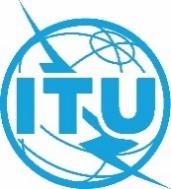 World Radiocommunication Conference (WRC-23)
Dubai, 20 November - 15 December 2023World Radiocommunication Conference (WRC-23)
Dubai, 20 November - 15 December 2023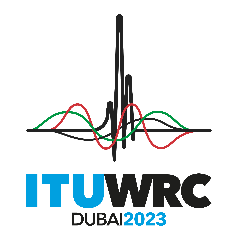 PLENARY MEETINGPLENARY MEETINGAddendum 9 to
Document 65-EAddendum 9 to
Document 65-E29 September 202329 September 2023Original: EnglishOriginal: EnglishEuropean Common ProposalsEuropean Common ProposalsEuropean Common ProposalsEuropean Common ProposalsPROPOSALS FOR THE WORK OF THE CONFERENCEPROPOSALS FOR THE WORK OF THE CONFERENCEPROPOSALS FOR THE WORK OF THE CONFERENCEPROPOSALS FOR THE WORK OF THE CONFERENCEAgenda item 1.9Agenda item 1.9Agenda item 1.9Agenda item 1.9Class of emissionClass of emissionStationsMaximum peak envelope powerH2B, J3E, J7, 
A3E*, H3E*
H2B, J3E, J7, 
A3E*, H3E*
Aeronautical stations Aircraft stations6 kW
400 WOther emissions such as
A1A, A1B, F1BOther emissions such as
A1A, A1B, F1BAeronautical stations Aircraft stations1.5 kW
100 W*	A3E and H3E to be used only on 3 023 kHz and 5 680 kHz.*	A3E and H3E to be used only on 3 023 kHz and 5 680 kHz.*	A3E and H3E to be used only on 3 023 kHz and 5 680 kHz.